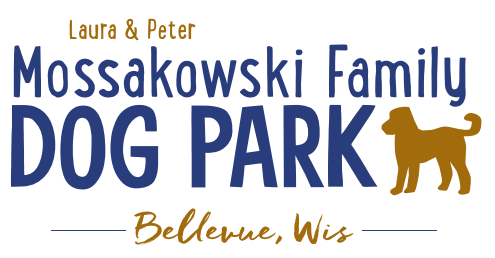 Laura and Peter Mossakowski Family Dog Park, LTD Committee MeetingDate & Location: June 5, 2019 @ 9:15am at Laura Mossakowski LLC (2555 Continental Dr.; Green Bay, 54311)Meeting Began: In attendance: Secretary Report:   Approval of May minutes: Treasurer Report:Current Balance: $____________ ($____________ total with Village Account)Village Account Update: Village Known outstanding bills include: Public Works for Snow Removal, WPS, and Port-a-John, EnvelopesOutstanding Bills: Incoming Donations: Poochies and Pints events coming upCommunity Fundraising:  Grant Writing – Updates 	Jennie to do Packers Grant – Opens May 2019	Social Media Team – reach out to find other places to search for grants	Potential Interns from UWGB looking to explore options for upcoming semesters2019 Fundraising Events (Running Topic): K9 Karnival Wrap-up and Final Thoughts to Remember for Next Year	Hit marketing a little sooner to allow fliers and other promo to be available at other businesses	Press Release from group highlighting event details to get media there the day of	Consider moving it to the weekend before Memorial Day WeekendSpring Poochies and Pints June 13th, 2019 from 4-8pm @ Green Isle Park, AllouezUpdate and planning5 breweries Signage doneNo Rain DateVolunteers neededFood TrucksIce cream Truck Working on VendorsSetting up layout2 Raffle items/baskets (big items)Soda/water availableAllouez/Green Bay AH to do educational talksFall Poochies and Pints - Oct 12th noon-4pmOld Business:Fecal Clean Up at Park – Sandy KemperConstruction & Maintenance Updates:Looking to get bids prepared and accepted for getting out in Spring 2019Permits needed for running water/sewer under roadCoordinating with Owen for building dog house structure for pump housingLooking to solidify plans for water fountain(s)Looking for options for drainage based on needs from DNRPhase II+ Planning (running topic) – need a closer idea / update estimates for items for future planning to help decide what will actually be in Phase II but initial thoughts include: *Water Bubbler with human and dog faucet  (no sanitary sewer at this time)Est: $20-30,000 (based on where hook-up allows)	Water meter location TBD based on ongoing planningTrail-head Open Air Shelter (w/o bathrooms)Est: $____________Bridge cost Est: $300,000Entrance Structures and Picnic Shelter in ParkEst: $40,000Kayak LaunchEst: $8,000 – may have some options for grants2021 DNR Grants may have options hereAdditional Parking & Lighting Option
Est: $25-30,000	Further Shade Structures –  for further options in small dog area	Entrance & Shade Structures – 100 Women Who Care 	Multi-use Trails to get to particular areas (kayak launch, bridge, etc.)	Other – based on available funding, estimates, and available grants	Options for some shade structures for entrance areas – continue to seek Eagle Scout Projects*Items to focus on for 2019Next Meeting Dates: New Business: Meeting Adjourned: 